NAME…………………………………ADM NO…………DATE…………………KISIRIRI SECONDARY SCHOOLP.O. BOX 93-20500 TEL 0721-451-691CAT ONE OF 3ND TERM 2013FORM TWOMATHEMATICS ONE HOURFind the equation of the line passing through (1,-2) and is parallel to the line 2y -3x + 4 = 0. Express your answer in the form ay + ax + c = 0    	( 4mks)The volume of water is measuring cylinder reads 200cm3. When a cube is immersed into the water, the cylinder reads 543cm3. Finda) the volume of the cube						( 1 mk)	b) The length of the side of the cube				           (2mks)Two similar cylindrical contains A and B have cross-section area in the ratio 9:16.a) Determine the linear scale factor					( 1mk)b) Find the radius of containers A if that of container b is 12cm      (2mks)	If sin A = 3/5 without using a calculator or mathematical tables finda) Cos A								(3mk)b) Tan (90-A)							           (2mks)Find sin β and tan β given that cos β = 12/13                                               (4mks)Two similar jugs have capacities 0.25 litres and 2 litres respectively. If the circumference of the smaller jug is 5.8cm calculate the circumference of the larger jug.				       (3mks)The figure below represents s a hexagonal prism, whose height is 20cm. the cross – section of the prism is a regular hexagon of side 5 cm. Calculate the volume of the prism; give your answer to 2dp				(4mks)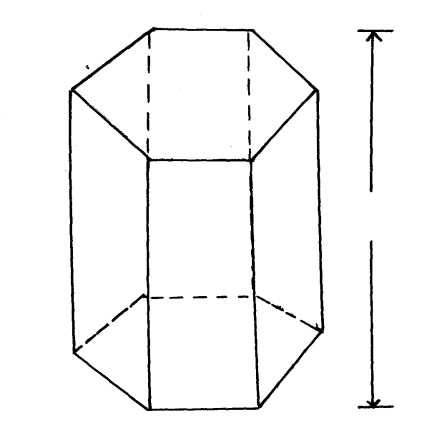 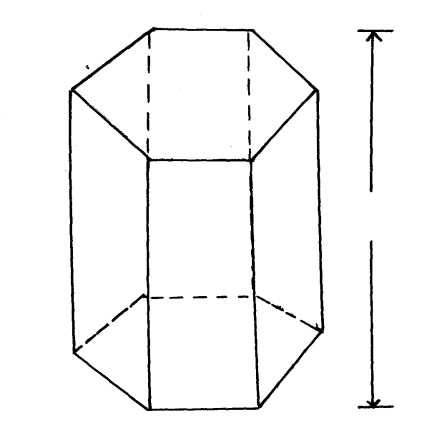 If the above prism is a model of a solid of length 4m, calculate the volume of the solid  (3mks)on the Cartesian plane below, triangle PQR has vertices P(2, 3), Q  ( 1,2)  and  R ( 4,1)  while triangles      P” q “  R” has vertices P” (-2, 3), Q” ( -1,2) and R” ( -4, 1)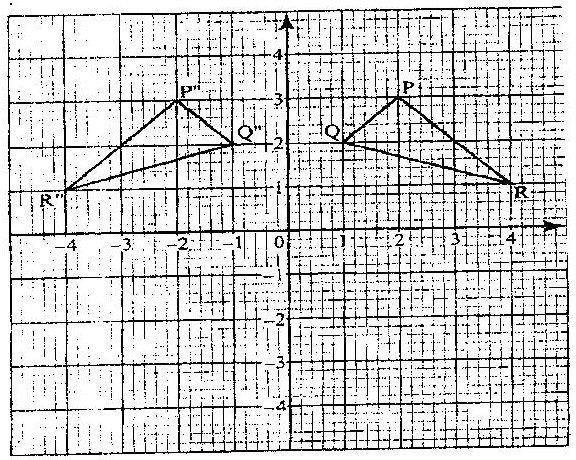      Describe fully a single transformation which maps triangle PQR onto triangle P”Q”R” (2mks)On the same plane, draw triangle P’Q’R’, the image of triangle PQR,        under reflection in line y = -x			                                                               (3mks)		(c) 	Describe fully a single transformation which maps triangle P’Q’R’ onto triangle P”Q”R	   (2mks)(d) write the coordinates of triangle P”Q”R” which is an image of triangle PQR by a negative quarter turnabout (0, 0)				                                                                                        (3mks)6.  a) Plot and draw trapezium ABCD where A(1,2) B(3,2) C(4,4) and D(0,4) on a graph paper 								( 3mk)  Write down the image co-ordinates and draw images on the same set of axes           when trapezium ABCD is reflected in the lines shown.	b) Trapezium ABCE undergoes reelection in the line y =0 to give A1B1C1D1		  									(3mks)	c) Image A1B1C1D1 undergoes reflection in the line y= x to give A2B2C2D2											( 3mks)	d) Draw and state equation of the line of symmetry of trapezium A1B1C1D1											( 2mks)	e) Use trapezium above to state one pair of the trapezium that are oppositely            congruent 									( 1mk)